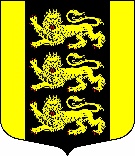 ГЛАВАВНУТРИГОРОДСКОГО МУНИЦИПАЛЬНОГО ОБРАЗОВАНИЯСАНКТ-ПЕТЕРБУРГАМУНИЦИПАЛЬНЫЙ ОКРУГ ГОРЕЛОВОКрасносельское шоссе, д. 46, Санкт-Петербург, 198323, тел./факс (812) 746-25-65,E-mail: ms@mogorelovo.ruОКПО 46940278 ОГРН 1027804602726 ИНН/КПП 7807027758/780701001    РАСПОРЯЖЕНИЕ29.11.2021 № 58-к                                                                                  г. Санкт-ПетербургО назначении конкурса на замещение вакантной должностиведущего специалиста-юрисконсульта аппарата муниципального совета МО ГореловоРуководствуясь Федеральным законом  от 06.10.2003 года № 131-ФЗ «Об общих принципах организации местного самоуправления в РФ», законом Санкт-Петербурга от 23.09.2009 № 420-79 «Об организации местного самоуправления в Санкт-Петербурге», Уставом внутригородского муниципального образования Санкт-Петербурга Муниципальный округ Горелово, решением Муниципального Совета МО МО Горелово  № 31 от 05.08.2021 года «Об утверждении Положения «О порядке проведения конкурса на замещение должности муниципальной службы в органах местного самоуправления внутригородского муниципального образования Санкт-Петербурга Муниципальный округ Горелово» :Назначить проведение конкурса на замещение должности ведущего специалиста -юрисконсульта аппарата Муниципального Совета МО Горелово на 11.00 час.,       27 декабря 2021 года, в помещении Муниципального Совета МО Горелово по адресу: Санкт-Петербург, Красносельское шоссе, дом 46, литер А.Сформировать конкурсную комиссию в количестве 4 человек.Назначить персональный состав конкурсной комиссии в составе:Председатель комиссии:Иванов Дмитрий Аркадьевич - Глава Муниципального образования МО Горелово;Члены комиссии:Луговская Анна Сергеевна - руководитель структурного подразделения- управляющий аппаратом Муниципального Совета МО Горелово;Кукушкина Алла Павловна - главный бухгалтер начальник планово-экономического отдела Местной Администрации ;Яковлев Александр Анатольевич - руководитель структурного подразделения-начальник организационно-административного отдела Местной Администрации МО Горелово;Волкова Любовь Константиновна - депутат Муниципального совета МО Горелово.Назначить ответственным за прием документов от претендентов для участия в конкурсе на замещение должности ведущего специалиста - юрисконсульта, Луговскую Анну Сергеевну - руководителя структурного подразделения - управляющего аппаратом муниципального Совета. Опубликовать настоящее Распоряжение, объявление о приеме документов и проект трудового договора в информационной газете Муниципального образования Горелово и на официальном сайте mogorelovo.ru.Настоящее распоряжение вступает в силу с момента опубликования.Руководителю структурного подразделения – управляющему аппаратом муниципального совета ознакомить с распоряжением членов конкурсной комиссии.Контроль за исполнением Распоряжения оставляю за собой. Глава Муниципального образования					           Д.А. Иванов